What is the Customer Number (CN) issued to this entity?This is the end of the form.  Instructions begin on the next page...IF YOU ARE A CORPORATION:.This is the end of the instructions.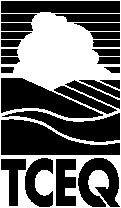 